FriedFish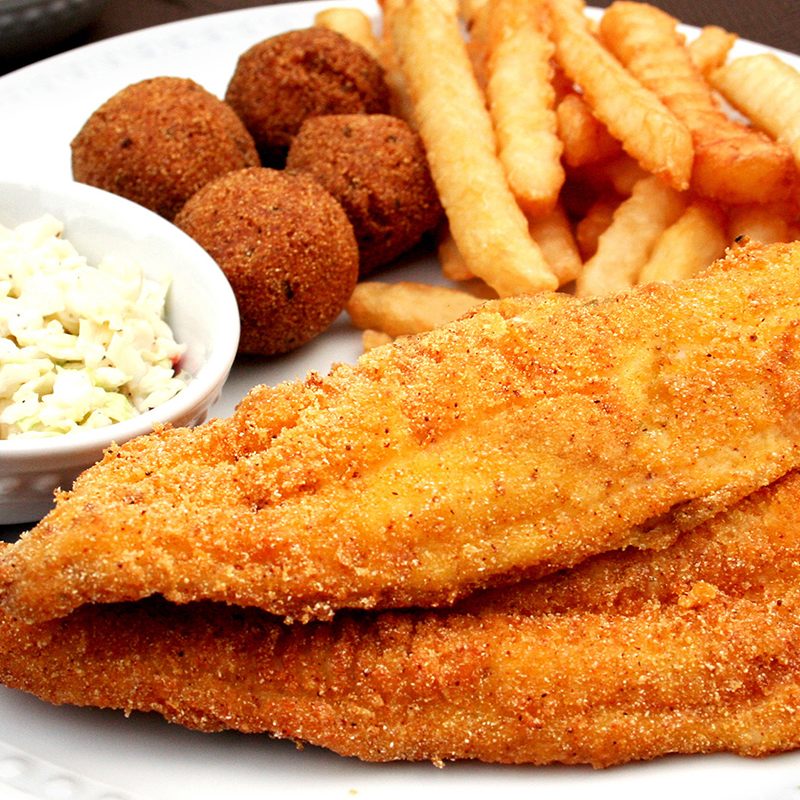 Prep Time: 20 minutesCook Time: 5 minutesTotal Time: 25 minutesYield: 20 servings